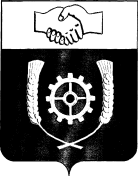      РОССИЙСКАЯ ФЕДЕРАЦИЯ                                АДМИНИСТРАЦИЯ  КЛЯВЛИНСКОГО РАЙОНА        Самарской области        ПОСТАНОВЛЕНИЕ 08.12.2023 г. № 487     Об утверждении Положения о муниципальной системе оповещения   муниципального района Клявлинский 	В соответствии с Федеральными законами Российской Федерации от 21 декабря 1994 г. № 68-ФЗ "О защите населения и территорий от чрезвычайных ситуаций природного и техногенного характера", от 12 февраля 1998 г. № 28-ФЗ "О гражданской обороне", от 6 октября 2003 г. № 131-ФЗ "Об общих принципах организации местного самоуправления в Российской Федерации", постановлениями Правительства Российской Федерации от 30 декабря 2003 г. № 794 "О единой государственной системе предупреждения и ликвидации чрезвычайных ситуаций", от 26 ноября 2007 г. № 804 "Об утверждении Положения о гражданской обороне в Российской Федерации", приказом МЧС России и Министерства цифрового развития, связи и массовых коммуникаций РФ от 31 июля 2020 г. № 578/365 "Об утверждении Положения о системах оповещения населения",  постановлением Губернатора Самарской области от 01.11.2023 года №232, в целях координации деятельности по выполнению мероприятий, направленных на создание и поддержание в состоянии постоянной готовности муниципальной системы оповещения населения, администрация муниципального района Клявлинский  ПОСТАНОВЛЯЕТ:1. Утвердить Положение о муниципальной системе оповещения   муниципального района Клявлинский согласно приложению № 1.2. Утвердить Паспорт муниципальной системы оповещения   муниципального района Клявлинский согласно приложению № 2.3. Признать утратившим силу постановление администрации муниципального района Клявлинский от 06.04.2021 года № 147 «Об утверждении Положения о муниципальной системе оповещения   муниципального района Клявлинский».4. Разместить настоящее постановление в информационно-коммуникационной сети «Интернет» на официальном сайте администрации муниципального района Клявлинский.5. Контроль за выполнением настоящего постановления оставляю за собой.Глава муниципального района Клявлинский                                                               П.Н. КлимашовФедотова И.И. Приложение № 1к постановлению администрации    муниципального района Клявлинскийот 08.12.2023 г. № 487    Положение о муниципальной системе оповещения   муниципального района КлявлинскийI. Общие положения1. Положение о муниципальной системе оповещения населения (далее - Положение) муниципального района Клявлинский разработано в соответствии с федеральными законами Российской Федерации от 21 декабря 1994 г. № 68-ФЗ "О защите населения и территорий от чрезвычайных ситуаций природного и техногенного характера", от 12 февраля 1998 г. № 28-ФЗ "О гражданской обороне", от 7 июля 2003 г. № 126-ФЗ "О связи", от 6 октября 2003 г. № 131-ФЗ "Об общих принципах организации местного самоуправления в Российской Федерации", Законом Российской Федерации от 27 декабря 1991 г. № 2124-1 "О средствах массовой информации", от 13 ноября 2012 г. № 1522 "О создании комплексной системы экстренного оповещения населения об угрозе возникновения или о возникновении чрезвычайных ситуаций", постановлениями Правительства Российской Федерации от 30 декабря 2003 г.№ 794 "О единой государственной системе предупреждения и ликвидации чрезвычайных ситуаций", от 26 ноября 2007 г. № 804 "Об утверждении Положения о гражданской обороне в Российской Федерации", приказом МЧС России и Министерства цифрового развития, связи и массовых коммуникаций РФ от 31 июля 2020 г. № 578/365 "Об утверждении Положения о системах оповещения населения", приказом МЧС России и Министерства цифрового развития, связи и массовых коммуникаций РФ от 31 июля 2020 г. № 579/366 "Об утверждении Положения по организации эксплуатационно-технического обслуживания систем оповещения населения", законами и иными нормативными правовыми актами Самарской области. 2. Положение определяет назначение, состав, задачи и требования к муниципальной системе оповещения населения муниципального района Клявлинский, порядок её задействования и поддержания в состоянии постоянной готовности, порядок реализации мероприятий по её совершенствованию.3.  Оповещение населения о чрезвычайных ситуациях - это доведение до населения сигналов оповещения и экстренной информации об опасностях, возникающих при угрозе возникновения или возникновении чрезвычайных ситуаций природного и техногенного характера, а также при ведении военных действий или вследствие этих действий, о правилах поведения населения и необходимости проведения мероприятий по защите.4. Сигнал оповещения, передаваемый по техническим средствам оповещения, является командой для проведения мероприятий по гражданской обороне и защите населения от чрезвычайных ситуаций природного и техногенного характера органами управления и силами гражданской обороны и звеньями территориальной подсистемой единой государственной системы предупреждения и ликвидации чрезвычайных ситуаций (далее – ТП РСЧС), а также для применения населением средств и способов защиты.5. Экстренная информация о фактических и прогнозируемых опасных природных явлениях и техногенных процессах, загрязнении окружающей среды, заболеваниях, которые могут угрожать жизни или здоровью граждан, а также правилах поведения и способах защиты незамедлительно передается по системе оповещения населения.6.Система оповещения на муниципальном уровне – муниципальная система оповещения, составной частью которой является муниципальная автоматизированная система централизованного оповещения (далее - МАСЦО);МАСЦО создается органами местного самоуправления муниципального района Клявлинский.Границами зоны действия муниципальной системы оповещения являются административные границы муниципального района Клявлинский.7.	Муниципальные автоматизированные системы централизованного оповещения муниципальных образований Самарской области (далее-МАСЦО), а также локальные системы оповещения (далее - ЛСО), создаваемые на объектовом уровне, включаются в систему управления гражданской обороной (далее - ГО) и ТП РСЧС, обеспечивающую доведение до населения Самарской области, органов управления и сил ГО и ТП РСЧС сигналов оповещения и (или) экстренной информации, и состоят из комбинации взаимодействующих элементов, состоящих из специальных программно-технических средств оповещения, средств комплексной системы экстренного оповещения населения, регионального сегмента общероссийской комплексной системы информирования и оповещения населения в местах массового пребывания людей, громкоговорящих средств на подвижных объектах, мобильных и носимых средств оповещения, а также обеспечивающих ее функционирование каналов, линий связи и сетей передачи данных единой сети электросвязи Российской Федерации. 8. Муниципальная система оповещения населения муниципального района Клявлинский должна соответствовать требованиям приказа МЧС России и Минцифры России от 31.07.2020 № 578/365 «Об утверждении Положения о системах оповещения населения».9. На муниципальную систему оповещения населения оформляется паспорт в соответствии с приказом МЧС России и Минцифры России от 31.07.2020 № 578/365 «Об утверждении Положения о системах оповещения населения».10. ЛСО на территории муниципального района Клявлинский создают организации, эксплуатирующие опасные производственные объекты I и II классов опасности и объекты, последствия аварий на которых могут причинять вред жизни и здоровью населения, проживающего или осуществляющего хозяйственную деятельность в зонах воздействия поражающих факторов за пределами их территорий. 11.	Организации, создающие ЛСО, оповещают своих работников об угрозе возникновения или о возникновении чрезвычайных ситуаций, а также иных граждан, находящихся на территории организации.12.  Границами зоны действия ЛСО являются границы территории (зон) воздействия поражающих факторов, определяемых в соответствии с законодательством Российской Федерации, от аварий на опасных производственных объектах I и II классов опасности.II. Назначение и основные задачи  систем оповещения13. Муниципальная система оповещения населения предназначена для обеспечения доведения сигналов оповещения и экстренной информации до населения, органов управления, сил ГО и звена ТП РСЧС.14.	Основной задачей МАСЦО является обеспечение доведения сигналов оповещения и экстренной информации до:руководящего состава ГО и звена ТП РСЧС муниципального района Клявлинский Самарской области;сил ГО и звена ТП РСЧС муниципального района Клявлинский Самарской области;дежурных (дежурно-диспетчерских) служб организаций, создающих ЛСО, и дежурных служб (руководителей) социально значимых объектов, расположенных на территории муниципального района Клявлинский Самарской области;населения, находящегося на территории муниципального района Клявлинский Самарской области.15. Основной задачей ЛСО является обеспечение доведения сигналов оповещения и экстренной информации до:руководящего состава ГО, объектового звена ТП РСЧС и персонала организации, создающей ЛСО;объектовых аварийно-спасательных формирований, в том числе специализированных;единой дежурно-диспетчерской службы муниципального района Клявлинский Самарской области;руководителей и дежурных служб организаций, расположенных в границах зоны действия ЛСО;населения, находящегося в границах зоны действия ЛСО.III. Порядок задействования систем оповещения населения16. Задействование по предназначению системы оповещения населения планируется и осуществляется в соответствии с настоящим Положением, планом гражданской обороны и защиты населения (планом гражданской обороны), планом действий по предупреждению и ликвидации чрезвычайных ситуаций. Может быть задействована как в мирное, так и в военное время.17. Орган  повседневного управления ТП РСЧС – Единая  дежурно-диспетчерская служба муниципального района Клявлинский (далее-ЕДДС), получив в системе управления ГО и ТП РСЧС сигналы оповещения и (или) экстренную информацию, подтверждает получение и немедленно доводит их  до Главы муниципального района Клявлинский, руководителя организации (собственника объекта, производства), на территории которых могут возникнуть или возникли чрезвычайные ситуации, а также органов управления и сил ГО и ТП РСЧС соответствующего уровня.18. Решение на задействование муниципальной системы оповещения принимается Главой муниципального района Клявлинский или должностным лицом, исполняющим его обязанности, а непосредственные работы  по задействованию средств оповещения и информирования проводятся ЕДДС.19.	Решение на задействование ЛСО принимается руководителем организации, в его отсутствие - исполняющим обязанности руководителя организации.20. Оповещение руководящего состава органов местного самоуправления муниципального района Клявлинский  и членов комиссии по предупреждению и ликвидации чрезвычайных ситуаций и обеспечению пожарной безопасности муниципального района Клявлинский осуществляет  дежурный диспетчер ЕДДС с использованием автоматизированной системы оповещения должностных лиц.Списки руководящего состава органов местного самоуправления муниципального района Клявлинский и членов комиссии по предупреждению и ликвидации чрезвычайных ситуаций и обеспечению пожарной безопасности муниципального района Клявлинский уточняются и корректируются один раз в квартал диспетчером ЕДДС.21. Передача сигналов оповещения и экстренной информации может осуществляться в автоматическом, автоматизированном либо ручном режимах функционирования систем оповещения населения.22. В автоматическом режиме функционирования системы оповещения населения включаются (запускаются) по заранее установленным программам при получении управляющих сигналов (команд) от систем оповещения населения вышестоящего уровня, без участия ЕДДС, ответственной за включение (запуск) систем оповещения населения.23. В автоматизированном режиме функционирования включение (запуск) систем оповещения населения осуществляется  дежурными ЕДДС, уполномоченными на включение (запуск) систем оповещения населения, с автоматизированного рабочего места при поступлении установленных сигналов (команд) и распоряжений.24.	В ручном режиме функционирования:уполномоченные дежурные органа повседневного управления ТП РСЧС (единой дежурно-диспетчерской службы) осуществляют включение (запуск) оконечных средств оповещения непосредственно с мест их установки, а также направляют заявки операторам связи  на передачу сигналов оповещения и экстренной информации в соответствии с законодательством Российской Федерации;задействуются громкоговорящие средства на подвижных объектах, мобильные и носимые средства оповещения.25. 	Автоматический режим функционирования является основным для ЛСО, при этом допускается функционирование   системы оповещения в автоматизированном режиме.26. Основной режим функционирования   МАСЦО после проведения мероприятий по реконструкции и созданию РАСЦО   - автоматизированный, до окончания реконструкции (создания) и ввода в эксплуатацию - автоматизированный и ручной.27. Приоритетный режим функционирования систем оповещения населения определяется положениями об этих системах, планами  гражданской обороны и защиты населения (планами гражданской обороны) и планами действий по предупреждению и ликвидации чрезвычайных ситуаций. 28. Передача сигналов оповещения и экстренной информации осуществляется подачей сигнала "ВНИМАНИЕ ВСЕМ!" путем включения сетей электрических сирен длительностью до 3 минут с последующей передачей по всем средствам связи и вещания. Сигналы оповещения и экстренная информация передаются непосредственно с рабочих мест органа повседневного управления ТП РСЧС (ЕДДС муниципального района Клявлинский).Допускается трехкратное повторение этих сообщений  (для сетей подвижной радиотелефонной связи - повтор передачи сообщения осуществляется не ранее, чем закончится передача предыдущего сообщения).Время доведения сигнала и экстренной информации до населения в автоматизированном режиме функционирования не должно превышать 5 мин.29. Типовые аудио- и аудиовизуальные, а также текстовые и графические сообщения населению о фактических и прогнозируемых чрезвычайных ситуациях готовятся заблаговременно органами местного самоуправления.30. Для обеспечения своевременной передачи населению сигналов оповещения и экстренной информации комплексно могут использоваться:сети электрических, электронных сирен и мощных акустических систем; сети проводного радиовещания;сети уличной радиофикации;сети кабельного (спутникового) телерадиовещания; сети эфирного телерадиовещания;сети подвижной радиотелефонной связи;сети местной телефонной связи, в том числе таксофоны, предназначенные для оказания универсальных услуг телефонной связи с функцией оповещения;сети связи операторов связи и ведомственные;сети связи операторов связи и ведомственные; сети систем персонального радиовызова; информационно-телекоммуникационная сеть Интернет;громкоговорящие средства на подвижных объектах, мобильные и носимые средства оповещения.31. Рассмотрение вопросов об организации оповещения населения и определении   способов   и   сроков   оповещения   населения на муниципальном уровне осуществляется комиссией по предупреждению и ликвидации чрезвычайных ситуаций и обеспечению пожарной безопасности (далее - КЧС и ОПБ) муниципального района Клявлинский.32. Порядок действий дежурных  ЕДДС  при передаче сигналов оповещения и экстренной информации определяется действующим законодательством Российской Федерации и Самарской области.33.   Органы местного самоуправления и организации, в ведении которых находятся системы оповещения населения, а также постоянно действующие органы управления  ТП РСЧС, органы повседневного управления  ТП РСЧС осуществляют контроль за ходом оповещения,  проводят комплекс организационно-технических мероприятий по исключению несанкционированной передачи сигналов оповещения и экстренной информации.IV. Поддержание в готовности систем оповещения населения34.	Поддержание в готовности  МАСЦО и ЛСО на территории муниципального района Клявлинский организуется и осуществляется   органами местного самоуправления и организациями, в ведении которых находятся системы оповещения населения.35.	Готовность систем оповещения населения муниципального района Клявлинский определяется в соответствии с приказом МЧС России и Минцифры России от 31.07.2020 № 578/365 «Об утверждении Положения о системах оповещения населения».36.	С целью контроля за поддержанием в готовности систем оповещения населения муниципального района Клявлинский организуются и проводятся следующие виды проверок:комплексные проверки готовности систем оповещения населения с включением оконечных средств оповещения и доведением проверочных сигналов и информации до населения;технические проверки готовности к задействованию систем оповещения населения без включения оконечных средств оповещения населения.37. Комплексные проверки готовности МАСЦО проводятся два раза в год, при этом включение оконечных средств оповещения и доведение проверочных сигналов и информации до населения осуществляется в дневное время в первую среду марта и октября.Комплексные проверки готовности МАСЦО проводятся комиссией в составе представителей постоянно действующих органов управления и органов повседневного управления ТП РСЧС муниципального района Клявлинский. По решению КЧС и ОПБ соответствующего уровня могут проводиться дополнительные комплексные проверки готовности МАСЦО. Комплексные проверки готовности ЛСО проводятся во взаимодействии с администрацией муниципального района Клявлинский не реже одного раза в год комиссией из числа должностных лиц организации. В ходе работы комиссий проверяется выполнение всех требований  положений о муниципальных и локальных системах оповещения. 38. По результатам комплексной проверки готовности системы оповещения населения оформляется акт, в котором отражаются проверенные вопросы, выявленные недостатки, предложения по их своевременному устранению и оценка готовности системы оповещения населения, а также уточняется паспорт системы оповещения населения.39. Технические проверки готовности систем оповещения населения проводятся без включения оконечных средств оповещения. Перед проведением всех проверок в обязательном порядке проводится комплекс организационно-технических мероприятий с целью исключения несанкционированного запуска систем оповещения населения.40. Для обеспечения оповещения максимального количества людей, попавших в зону чрезвычайной ситуации, в том числе на территориях, не охваченных	автоматизированными системами централизованного оповещения, создается резерв технических средств оповещения (стационарных, мобильных, носимых).Номенклатура, объем, порядок создания и использования устанавливаются создающими резерв технических средств оповещения  органами местного самоуправления и организациями муниципального района Клявлинский.41.	Вывод из эксплуатации действующей системы оповещения населения осуществляется по окончании эксплуатационного ресурса технических средств этой системы оповещения населения, завершения ее модернизации (реконструкции) и ввода в эксплуатацию новой системы оповещения населения.V. Мероприятия, осуществляемые   органами местного самоуправления   и организациями муниципального района Клявлинский Самарской области в целях обеспечения готовности систем оповещения населения муниципального района Клявлинский Самарской областиГлава муниципального района Клявлинский Самарской области: осуществляет создание и реконструкцию МАСЦО   во взаимодействии с департаментом информационных технологий и связи Самарской области;планирует и проводит мероприятия по поддержанию в состоянии постоянной готовности к использованию создаваемые МАСЦО;разрабатывает тексты речевых сообщений для оповещения и информирования населения муниципального района Клявлинский Самарской области и организует их запись на различные носители информации;организует и осуществляет подготовку персонала единых дежурно-диспетчерской службы по передаче сигналов оповещения и речевой информации в мирное и военное время;совместно с организациями связи и операторами связи  муниципального района Клявлинский проводят проверки МАСЦО, тренировки по передаче сигналов оповещения и речевой информации;разрабатывает совместно с организациями связи и операторами связи   порядок взаимодействия дежурных ЕДДС при передаче сигналов оповещения и речевой информации.Руководители организаций, имеющих ЛСО:разрабатывают инструкции для дежурных (дежурно-диспетчерских) служб по задействованию систем оповещения и согласовывают их с Главным управлением МЧС России по Самарской области; поддерживают в готовности созданные ЛСО;планируют и проводят совместно с администрацией муниципального района Клявлинский комплексные проверки ЛСО.44.Финансирование создания, совершенствования и поддержания в состоянии постоянной готовности систем оповещения, создания и содержания запасов средств для систем оповещения всех уровней, возмещение затрат, понесенных организациями связи и операторами связи, привлекаемыми к обеспечению оповещения, осуществляется в соответствии с действующим законодательством Российской Федерации и Самарской области.Приложение № 2к постановлению администрации    муниципального района Клявлинскийот  .12. 2023 г. №    ПАСПОРТмуниципальной системы оповещения населениямуниципального района Клявлинский Самарской области по состоянию на 01.12.2023 г.Наименование  и шифр системы оповещения и информирования (далее – система) населения муниципальная система   оповещения муниципального района Клявлинский Самарской области                          Год ввода системы в эксплуатацию  1987 г. Установленный срок эксплуатации системы оповещения населения_12__(лет).Превышение эксплуатационного ресурса _22__ (лет).На территории муниципального района Клявлинский расположены: 6 сельских поселений:сельское поселение Клявлино , сельское поселение Борискино Игар, сельское поселение  Черный Ключ, сельское поселение Назаровка, сельское поселение Старый Маклауш, сельское поселение Старое Семенкино   1. Оповещение населения субъекта Российской Федерации (муниципального образования), проживающего или осуществляющего хозяйственную деятельность в границах зоны действия РСО (МСО).1.1. Оповещение населения техническими средствами оповещения (электрическими, электронными сиренами и мощными акустическими системами) в автоматизированном режиме.1.Охват населения.1.1. Охват населения средствами оповещения:1.2. Охват населения различными средствами оповещения, в %.1.3. Охват населения локальными системами оповещения населения1.4. Охват населения в зонах, подверженных угрозам природного характера, комплексными системами экстренного оповещения населения (КСЭОН):1.5. Охват населения средствами ОКСИОН:1.6. Наличие систем оповещения и информирования в местах массового пребывания населения:всего     9    , из них создано в прошедшем году      ,в том числе: на автомобильных вокзалах            ;на железнодорожных вокзалах      ;на стадионах                                  -    ; в других местах (крупных рынках, зрелищных объектах и т.д.)     1    .Техническая характеристика системы.Тип средств оповещения, используемых в системе (перечислить тип применяемых в системе технических средств оповещения):  П-160, Спрут-информ, С-40, рупор (ручной), Система оповещения (Рупорный громкоговоритель, настольный микрофон, усилитель трансляционный).Обеспечение автоматизированного управления системой (да, нет):из административного центра субъекта РФ «Центр по делам гражданской обороны, пожарной безопасности и чрезвычайным ситуациям» Самарской области                 ,  (указать название и принадлежность пункта управления);из загородной зоны   субъекта РФ               Да;с подвижного пункта управления                Нет.Количество используемых в системе оконечных средств оповещения:Места установки оконечных комплектов аппаратуры оповещения:  Каналы и линии связи, используемые в системе (%):цифровые                           80 %;аналоговые                        100 %;кабельные                           - %;воздушные                          - %.радиоканалы                       - %.Электронные средства массовой информации, используемые в РСО:Обеспечение перехвата каналов регионального теле и радиовещания:в автоматизированном режиме (отдельно перечислить наименования каналов теле и радиовещания)            нет   ;из студий вещания (отдельно перечислить наименования каналов теле и радиовещания)            нет   .Резерв средств оповещения.Наличие резерва стационарных средств оповещения (указать тип, количество технических средств оповещения и достаточность резерва).Наличие резерва мобильных средств оповещения (указать тип, количество технических средств оповещения, их принадлежность и достаточность резерва).Организация оповещения по линии Минобороны России:от частей ВВС ПВО        нет   ;от военкоматов                да     .Организация эксплуатационно-технического обслуживания (ЭТО).Стоимость эксплуатационно-технического обслуживания технических средств оповещения РСО в год необходимо уточнить в «Центре по делам гражданской обороны, пожарной безопасности и чрезвычайным ситуациям» Самарской области.Задолженность за эксплуатационно-техническое обслуживание перед организациями, его проводящими за предыдущий год (тыс. руб.) необходимо уточнить в «Центре по делам гражданской обороны, пожарной безопасности и чрезвычайным ситуациям» Самарской области.Населенные пунктыВсего населенных пунктовПроживает населения(тыс.чел)Населенных пунктов, включенных в автоматизированную систему оповещенияОхват населения,  тыс.чел.  /   %Охват населения,  тыс.чел.  /   %Охват населения,  тыс.чел.  /   %Населенные пунктыВсего населенных пунктовПроживает населения(тыс.чел)Населенных пунктов, включенных в автоматизированную систему оповещенияВсегоза 3 мин. (средства автоматизированной СО)за 30 мин. (всеми доступными средствами оповещения)Сельские поселения5114,39619,125/63,37,145/49,69,125/63,3Итого:5114,39619,125/63,37,145/49,69,125/63,3НаселениеЭлектро-сиренами, в т.ч. мощными акустическими системамиПроводным вещаниемРадио-вещаниемТеле-вещаниемСотовой связьюДругими средствамиСельские поселения1-10010070-Итого:1-10010070-Характеристика опасных объектовВсего опасных объектовСозданоЛСО/%ЛСО,сопряженных с автоматизированной системой оповещения/ %Находитсялюдей в зоне ответственности ПОО(тыс.чел)Количество людей, охваченных средствами ЛСО (тыс.чел)/%Химически опасные ОПО 
I и II классов опасности-----Гидротехнических сооружений чрезвычайно высокой опасности и (зоны затопления)-----Гидротехнических сооружений высокой опасности(зоны затопления)-----Особо радиационно опасные и ядерно опасных производства и объекты-----Итого:-----Зоны экстренного 
         оповещения Критерий отнесенияВсего/из них подвержены природным угрозам Проживаетнаселения в зоне(тыс.чел)Количество населения в зоне, охваченного КСЭОН (тыс.чел)Создано КСЭОНКСЭОН,сопряженных с системами мониторинга и прогнозирования ЧСметеорологические и агроме-теорологические опасные явления-----геологические опасные явления-----геофизические опасные явления-----извержения вулканов-----морские гидрологические опасные явления-----гидрологические опасные явления-----природные (ландшафтные) пожары-----другие -----Итого:-----Населенные пунктыВсего населенных пунктовПроживает населения(тыс. чел)Населенных пунктов, оснащенных ОКСИОНОхват населения средствами ОКСИОН, тыс.чел.  /   %Охват населения средствами ОКСИОН, тыс.чел.  /   %Населенные пунктыВсего населенных пунктовПроживает населения(тыс. чел)Населенных пунктов, оснащенных ОКСИОНВ дневное времяВ ночное времяСельские поселения-----Итого:-----Электросирен/мощных акустических устройствЭлектросирен/мощных акустических устройствНеисправных электросирен/мощных акустических устройств СЦВ,количество СЦВ/абонентовАСО,количество АСО/ абонентоввключен-ных в автоматизированную системуне включенных в автоматизированную систему (с ручным управлением)Неисправных электросирен/мощных акустических устройств СЦВ,количество СЦВ/абонентовАСО,количество АСО/ абонентовСельские поселения45- -1/40Итого:45--1/40Место установкиВсего местРабочие места,где аппаратура установленаТипаппаратуры Администрация района1ст.Клявлино, ул.Октябрьская, 60П-160, Спрут-информЛТЦОАО «Ростелеком»1ст.Клявлино   Пр. Ленина 2а.ОБ-60оконечное устройство электросирен С-40Электросирена С-401ст.Клявлино, ул.Гагарина д.56 гостиница «Северянка»С-40Электросирена С-401  ст. Клявлино, Проспект Ленина 1 здание миникательнойС-40Электросирена С-401ст. Клявлино, ул. Советская д.55А здание РАЙПОС-40Электросирена С-401ст. Клявлино, ул.Ворошилова, 103 А, здание котельной №5С-40Радиотрансляционная сетьРадиотрансляционная сетьРадиотрансляционная сетьРадиотрансляционная сетьРадиовещательных станцийРадиовещательных станцийТелевизионных станцийУзлов проводного вещанияУзлов проводного вещаниярадиотрансляционных точекуличных громкоговорителейУКВСВ (КВ)Телевизионных станцийавтоматизированныхне автомати-зированныхрадиотрансляционных точекуличных громкоговорителейУКВСВ (КВ)Телевизионных станцийМестного вещания, в т.ч.-------Сельские поселения-------Итого:-------Организации, проводящие ЭТООрганизации, проводящие ЭТОРаботников, занятых в ЭТОРаботников, занятых в ЭТООрганизации, на балансе которых находятся средства оповещенияОрганизации, на балансе которых находятся средства оповещенияаппаратурыэлектросиреносвобожденныхпо совместительствуаппаратура управленияэлектросирены«Центр по делам гражданской обороны, пожарной безопасности и чрезвычайным ситуациям» Самарской области«Центр по делам гражданской обороны, пожарной безопасности и чрезвычайным ситуациям» Самарской области--«Центр по делам гражданской обороны, пожарной безопасности и чрезвычайным ситуациям» Самарской области«Центр по делам гражданской обороны, пожарной безопасности и чрезвычайным ситуациям» Самарской области